Pranešimas apie neeilinį 
visuotinį akcininkų susirinkimą2021 m. lapkričio 24 d.Neeilinis visuotinis AB „Ignitis grupė“ akcininkų susirinkimas2021 m. lapkričio 24 d. patronuojančios bendrovės valdyba priėmė sprendimą sušaukti neeilinį visuotinį AB „Ignitis grupė“ (toliau – Grupė) akcininkų susirinkimą (toliau – NVAS), juridinio asmens kodas: 301844044, registruotos buveinės adresas: Laisvės pr. 10, Vilnius, kuris įvyks2021 m. gruodžio 15 d. 15.00 val. (Vilniaus laiku)Laisvės pr. 10, 04215 VilniusRegistracija prasidės 14.00 val. ir tęsis iki 14.45 val. (Vilniaus laiku)Dėl tebesitęsiančio neužtikrintumo dėl COVID-19 pandemijos ir galiojančių apribojimų, Grupė: prašo apie poreikį dalyvauti NVAS fiziškai informuoti ne vėliau kaip prieš 2 darbo dienas iki NVAS (t. y., iki 2021 m. gruodžio 13 d. imtinai) el. paštu IR@ignitis.lt;pasilieka teisę neleisti Grupės akcininkams ir (ar) akcininkų atstovams, neturintiems asmeninių apsaugos priemonių ar dėl kurių sveikatos būklės kyla pagrįstų abejonių, dalyvauti NVAS; ragina akcininkus nedalyvauti NVAS tiesiogiai – vietoje to užpildant bendrąjį balsavimo biuletenį ir pateikiant jį Grupei iš anksto, kadangi sąlygos fiziškai dalyvauti NVAS gali keistis priklausomai nuo teisės aktų reikalavimų pasikeitimų, susijusių su COVID-19, apie kuriuos Grupė praneš interneto svetainėje: https://www.ignitisgrupe.lt/lt/vas. NVAS darbotvarkė ir siūlomi sprendimų projektai:Kita informacijaĮstatinis kapitalas ir balsavimo teisėsGrupės įstatinis kapitalas yra 1 658 756 293,81 Eur, padalytas į 74 283 757 paprastąsias vardines akcijas, kurių vienos nominali vertė yra 22,33 Eur. Viena akcija suteikia vieną balsą.DarbotvarkėGrupės NVAS darbotvarkė gali būti pildoma akcininkų, kuriems priklausančios Grupės akcijos akcininkų susirinkime suteikia ne mažiau kaip 1/20 visų balsų, iniciatyva. Kartu su siūlymu papildyti atitinkamo NVAS darbotvarkę, turi būti pateikti ir siūlomų sprendimų projektai arba, kai sprendimų priimti nereikia, paaiškinimai dėl kiekvieno siūlomo NVAS klausimo. Darbotvarkė papildoma, jeigu siūlymas gaunamas ne vėliau kaip likus 14 dienų iki NVAS. Akcininkai, kuriems priklausančios Grupės akcijos Grupės akcininkų susirinkime suteikia ne mažiau kaip 1/20 visų balsų, turi teisę bet kuriuo metu iki Grupės NVAS ar susirinkimo metu siūlyti naujus sprendimų projektus dėl klausimų, kurie yra įtraukti ar bus įtraukti į Grupės NVAS. Pasiūlymai dėl darbotvarkės papildymo ar atitinkamų sprendimų projektai pateikiami raštu Grupei adresu Laisvės pr. 10, Vilnius, arba elektroniniu paštu IR@ignitis.lt. Akcininkų susirinkimo apskaitos dienaDalyvauti ir balsuoti Grupės NVAS turi teisę tik tie asmenys, kurie yra Grupės akcininkais NVAS apskaitos dienos (penktoji darbo diena iki visuotinio akcininkų susirinkimo) pabaigoje.NVAS apskaitos diena yra 2021 m. gruodžio 8 d. NVAS apskaitos dienos pabaigoje akcijų skaičius ir balsavimo teisės nustatomos pagal akcininkų sąraše nurodytą nuosavybės teisę. Be to, dalyvavimas NVAS yra akcininko diskrecija.BalsavimasAkcininkas arba jo įgaliotinis, negalintys dalyvauti NVAS, turi teisę iš anksto balsuoti raštu (užpildydamas bendruosius balsavimo biuletenius).Bendrieji balsavimo biuleteniai gali būti gaunami atsisiunčiant juos iš Grupės tinklalapio: https://www.ignitisgrupe.lt/lt/vas akcininkui raštu pareikalavus, Grupė parengia ir ne vėliau kaip likus 10 dienų iki NVAS (arba iki 2021 m. gruodžio 5 d.) išsiunčia bendrąjį balsavimo biuletenį registruotu laišku ar įteikia jį asmeniškai pasirašytinai.Bendrųjų balsavimo biuletenių pateikimasužpildyti ir kvalifikuotu el. parašu pasirašyti bendrieji balsavimo biuleteniai siunčiami el. paštu IR@ignitis.lt arba užpildyti ir fiziniu parašu pasirašyti bendrieji balsavimo biuleteniai gali būti pateikiami Grupei registruotu laišku arba pristatant į AB „Ignitis grupė“ adresu Laisvės pr. 10, Vilnius (kontaktinis asmuo Ainė Riffel-Grinkevičienė), ne vėliau kaip iki NVAS (arba 2021 m. gruodžio 15 d., 14.45 val.).Svarbu: jei biuletenį pasirašo įgaliotas asmuo, kartu turi būti pateiktas teisę balsuoti patvirtinantis dokumentas.Detali instrukcija dėl bendrojo balsavimo biuletenio pasirašymo ir pateikimo Grupei taip pat pateikiama Grupės tinklalapyje: https://www.ignitisgrupe.lt/lt/vas.Grupė pasilieka teisę neįskaityti akcininko ar jo įgalioto asmens išankstinio balsavimo, jei jo pateiktas bendrasis balsavimo biuletenis neatitinka Lietuvos Respublikos akcinių bendrovių įstatymo 30 str. 3 ir 4 dalyse nustatytų reikalavimų, gautas pavėluotai, arba užpildytas taip, kad atskiru klausimu neįmanoma nustatyti tikrosios akcininko valios. Balsavimas pagal įgaliojimąAsmenys NVAS turi teisę balsuoti pagal įgaliojimą. Įgaliojimu laikomas rašytinis dokumentas, asmens (įgaliotojo) duodamas kitam asmeniui (įgaliotiniui) atstovauti įgaliotojui nustatant ir palaikant santykius su trečiaisiais asmenimis. Įgaliojimas fizinio asmens vardu atlikti veiksmus, susijusius su juridiniais asmenimis, išskyrus įstatymų numatytus atvejus, kai leidžiama duoti kitokios formos įgaliojimą, turi būti patvirtintas notaro. Užsienyje išduotas įgaliojimas turi būti išverstas į lietuvių kalbą ir legalizuotas įstatymų nustatyta tvarka. Grupė nenustato specialios įgaliojimo formos. Įgalioti asmenys privalo pateikti įstatymų nustatyta tvarka patvirtintą įgaliojimą iki NVAS. Šaukiamame NVAS įgaliotinis turi tokias pačias teises, kokias turėtų jo atstovaujamas akcininkas.Akcininkai, turintys teisę dalyvauti NVAS, turi teisę elektroninių ryšių priemonėmis įgalioti fizinį ar juridinį asmenį dalyvauti ir balsuoti jų vardu NVAS. Šis įgaliojimas notaro netvirtinamas. Grupė pripažįsta elektroninių ryšių priemonėmis išduotą įgaliojimą tik tuo atveju, kai akcininkas jį pasirašo elektroniniu parašu, sukurtu saugia parašo formavimo programine įranga ir patvirtintu Lietuvos Respublikoje galiojančiu kvalifikuotu sertifikatu, t. y. jeigu užtikrinamas perduodamos informacijos saugumas ir galima nustatyti akcininko tapatybę. Apie tokį elektroninių ryšių priemonėmis duotą įgaliojimą akcininkas privalo Grupei pranešti raštu, atsiųsdamas jį elektroniniu paštu IR@ignitis.lt ne vėliau kaip iki NVAS.KlausimaiAkcininkai turi teisę pateikti klausimus, susijusius su įvyksiančio Grupės NVAS darbotvarkės klausimais. Klausimai gali būti pateikiami elektroniniu paštu IR@ignitis.lt arba pristatomi Grupei adresu Laisvės pr. 10, Vilnius (kontaktinis asmuo Ainė Riffel-Grinkevičienė), ne vėliau kaip likus 3 darbo dienoms (arba iki 2021 m. gruodžio 10 d. imtinai) iki NVAS. Gavus klausimų, atsakymai Grupės akcininkams bus pateikiami Lietuvos Respublikos akcinių bendrovių įstatymo nustatyta tvarka, t. y. vienu metu visiems Grupės akcininkams iki NVAS, klausimų ir atsakymų forma Grupės interneto svetainėje https://www.ignitisgrupe.lt/lt/vas.Internetinė transliacijaNVAS nebus gyvai transliuojamas internetu. KalbaNVAS vyks lietuvių kalba su sinchroniniu vertimu į anglų kalbą. Informacijos pateikimasVisa pagal teisės aktus būtina informacija, susijusi su šaukiamu NVAS, bei susirinkimo darbotvarkėje svarstomų klausimų priedai taip pat skelbiami Grupės interneto svetainėje https://www.ignitisgrupe.lt/lt/vas ir kituose šaltiniuose teisės aktų nustatyta tvarka.Kita informacijaNVAS nebus dalyvaujama ir balsuojama elektroninių ryšių priemonėmis.Priedas Nr. 1: dėl AB „Ignitis grupė“ audito komiteto narių išrinkimo2021 m. liepos 2 d. Grupės daugumos akcininkės – Lietuvos Respublikos, valdančios 73,08 proc. Grupės akcijų, teises įgyvendinanti Lietuvos Respublikos finansų ministerija priėmė įsakymą dėl Valstybės valdomos energetikos įmonių grupės korporatyvinio valdymo gairių aprašo (toliau – Korporatyvinio valdymo gairės), patvirtinto Lietuvos Respublikos finansų ministro 2013 m. birželio 7 d. įsakymu Nr. 1K-205, pakeitimo. Korporatyvinio valdymo gairių pakeitimais numatyta nauja Grupės formuojamo Audito komiteto sudarymo tvarka, numatant, kad Audito komiteto nariai būtų renkami nebe Grupės stebėtojų tarybos, o visuotinio akcininkų susirinkimo sprendimu (nuoroda).Pažymėtina, kad priėmus Korporatyvinio valdymo gairių pakeitimus, atitinkamai, šie pokyčiai buvo atspindėti ir Grupės įstatuose. Įstatuose numatyta, kad Grupės Audito komitetas sudaromas iš 5 narių, užtikrinant, kad dauguma narių būtų nepriklausomi. Du kandidatus į Audito komitetą teikia stebėtojų taryba. Kadangi Grupės Audito komiteto kadencija turėjo baigtis 2021 m. spalio 12 d., siekiant užtikrinti Audito komiteto veiklos tęstinumą, Bendrovė 2021 m. liepos 5 d. paskelbė nepriklausomų Audito komiteto narių atranką ir paiešką. 2021 m. rugsėjo 27 d. Grupės visuotinis akcininkų susirinkimas išrinko Ireną Petruškevičienę, Saulių Baką ir Marių Pulkauninką nepriklausomais Grupės Audito komiteto nariais naujai ketverių metų kadencijai (Audito komiteto kadencijos pabaiga – 2025 m. rugsėjo 26 d.) (nuoroda).Lietuvos banko valdybos 2017 m. sausio 24 d. nutarimu Nr. 03-14 „Dėl Reikalavimų audito komitetams aprašo patvirtinimo“ patvirtintas Reikalavimų audito komitetams aprašas (2018 m. kovo 13 d. redakcija) (toliau – Aprašas), kuriame nustatyti reikalavimai audito komitetams, jų sudėtis bei pareigos. Apraše numatyta, kad Audito komiteto nariai turi būti tinkamos kvalifikacijos ir patirties, kolegialiai turintys žinių finansų, buhalterinės apskaitos ar finansinių ataskaitų audito srityje ir sektoriuje, kuriame veikia viešojo intereso įmonė.Atsižvelgiant į tai, 2021 m. lapkričio 3 d. Grupės stebėtojų taryba nusprendė teikti visuotiniam akcininkų susirinkimui Ingridos Muckutės (Stebėtojų tarybos narė, Finansų ministerijos atstovė) ir Judith Buss (nepriklausoma stebėtojų tarybos narė) kandidatūras, kurios atitinka Aprašo reikalavimus, į Grupės Audito komiteto narių pozicijas. Priedas Nr. 2: audito komiteto kandidatų gyvenimo aprašymaiPriedas Nr. 3: dėl Tuuleenergia Osaühing 100 % akcijų paketo perleidimoGrupės valdyba 2021 m. birželio 10 d. priėmė sprendimą, kuriuo nutarė inicijuoti Grupės atsinaujinančių išteklių energetikos įmonių, išskyrus AB „Ignitis gamyba“, konsolidacijos projektą (toliau – Konsolidacijos projektas) (nuoroda).Konsolidacijos projektu siekiama sukonsoliduoti vėjo energetiką (sausumoje ir jūroje), saulės energetiką, atliekų, biokuro sektorius; po pertvarkos hidroenergetikos sritis – Kauno hidroelektrinė ir Kruonio hidroakumuliacinė elektrinė – ir toliau liktų atskirame juridiniame asmenyje – AB „Ignitis gamyba“.Konsolidacijos projekto įgyvendinimas atitinka Grupės stebėtojų tarybos 2020 m. birželio 19 d. patvirtintą Grupės strategiją, kurioje vienu iš prioritetų įtvirtinta kryptinga, tvari ir pelninga žaliosios gamybos plėtra regione.Grupė valdo 100 procentų Tuuleenergia Osaühing (toliau – Tuuleenergia) akcijų, kurias ir planuojama perleisti UAB “Ignitis renewables” šiame Konsolidacijos projekto etape. Grupės valdyba 2021 m. lapkričio 9 d. priėmė sprendimą pritarti Tuuleenergia akcijų, kaip nepiniginio įnašo, įnešimui į UAB “Ignitis renewables” įstatinį kapitalą ir atitinkamai tokiu būdu (didinant UAB “Ignitis renewables” įstatinį kapitalą) perleisti 100 (vieną šimtą) procentų Tuuleenergia akcijų paketą UAB “Ignitis renewables”.Grupės Audito komitetas 2021 m. lapkričio 12 d. pateikė nuomonę (nuoroda), kad nėra pagrindo manyti, jog planuojamas sudaryti sandoris – Tuuleenergia akcijos perleidimas nepiniginiu įnašu didinant UAB “Ignitis renewables”  įstatinį kapitalą, būtų sudaromas ne rinkos sąlygomis ar būtų nesąžiningas ir nepagrįstas Grupės akcininkų, kurie nėra šio sandorio šalis, atžvilgiu, vadovaujantis Grupės Audito komitetui pateikta informacija – sandorio vertė atitinka „ištiestos rankos“ principą, kadangi Tuuleenergia akcijos kainos rinkos vertė buvo nustatyta, vadovaujantis nepriklausomo verslo vertinimo eksperto atliktu turto vertinimu.2021 m. lapkričio 22 d. Grupės stebėtojų taryba priėmė sprendimą pritarti 100 (vieno šimto) procentų Tuuleenergia akcijų paketo, kaip nepiniginio įnašo, įnešimui į UAB “Ignitis renewables”  įstatinį kapitalą ir atitinkamai tokiu būdu perleisti 100 (vieną šimtą) procentų Tuuleenergia akcijų paketą UAB “Ignitis renewables”.Pažymėtina, kad UAB “Ignitis renewables” įstatinis kapitalas būtų didinamas išleidžiant naujas akcijas. Naujai išleistas UAB “Ignitis renewables” akcijas įsigytų Grupė atsiskaitydama nepiniginiu įnašu – 100 (vienu šimtu) procentų Tuuleenergia akcijų paketu. Tuuleenergia akcija būtų perleidžiama sudarant UAB “Ignitis renewables” akcijų pasirašymo sutartį. Vadovaujantis Grupės įstatų 54.5.1 p., valdyba priima sprendimus dėl įmonių grupės strateginę ir svarbią reikšmę nacionaliniam saugumui turinčių įmonių, vykdančių gamybos, skirstymo, tiekimo veiklą energetikos sektoriuje, taip pat Grupės tiesiogiai valdomų įmonių, vykdančių veiklą energijos gamybos sektoriuje akcijų ar jų suteikiamų teisių perleidimo, įkeitimo, kitokio suvaržymo ar disponavimo. Vadovaujantis įstatų 56 p., šiems valdybos sprendimams reikalingas visuotinio akcininkų susirinkimo pritarimas.Atsižvelgiant į tai, Grupės visuotinis akcininkų susirinkimas turi priimti sprendimą dėl pritarimo perleisti 100 (vieną šimtą) procentų Tuuleenergia akcijų paketą UAB “Ignitis renewables”.Nr.KlausimasSiūlomas sprendimasPagrindimas1Dėl AB „Ignitis grupė“ Audito komiteto narių išrinkimoĮ AB „Ignitis grupė“ Audito komitetą iki veikiančio Audito komiteto kadencijos pabaigos išrinkti:Ingridą Muckutę;Judith Buss.Nustatyti, kad naujai išrinkti AB „Ignitis grupė“ Audito komiteto nariai savo veiklą pradeda pasibaigus juos išrinkusiam AB „Ignitis grupė“ visuotiniam akcininkų susirinkimui.Priedas 1-22Dėl pritarimo Tuuleenergia Osaühing 100 procentų akcijų paketo perleidimui UAB „Ignitis renewables“2.1. Pritarti AB „Ignitis grupė“ valdybos sprendimui dėl 100 (vieno šimto) procentų Tuuleenergia Osaühing akcijų paketo, kaip nepiniginio įnašo, įnešimui į UAB „Ignitis renewables“ įstatinį kapitalą ir atitinkamai tokiu būdu perleisti 100 (vieną šimtą) procentų Tuuleenergia Osaühing akcijų paketą UAB „Ignitis renewables“.Priedas 3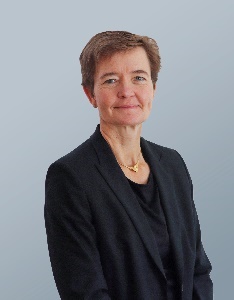 Judith BussJudith Buss turi daugiau nei 20 metų patirtį įvairiose vadovaujančiose pozicijose pasaulinėje energetikos pramonėje, susijungimų ir įsigijimų bei finansų rinkose ir yra dirbusi tarptautiniu lygiu Vokietijoje, Norvegijoje ir Jungtinėje Karalystėje. Ji taip pat turi didelę patirtį įmonių finansų srityje, vadovaujant ir vedant derybas dėl didelių tarptautinių įmonių susijungimų ir įsigijimų, integracijos procesų ir organizacinių bei kultūrinių pokyčių procesų. Judith užėmė keletą vadovaujančių pozicijų E.ON grupėje, pastaruoju metu buvo E.ON Climate & Renewables vyriausioji finansų direktorė. Eidama kelių Vokietijoje, Norvegijoje, Jungtinėje Karalystėje, Rusijoje ir Alžyre veikiančių įmonių direktorių valdybų narės pareigas, ji taip pat įgijo patirties įmonių valdymo srityje. Išsilavinimas:2008	Lyderystės programa, Masačiusetso technologijų institutas, JAV2006	Lyderystės programa, IMD, Šveicarija1995	Verslo administravimo magistras (bankininkystė, finansai ir kontrolė), Augsburgo universtetas, VokietijaDarbo patirtis:2021 – iki dabar Stebėtojų tarybos narė, „Uniper“ SE, Vokietija2017 – 2019	Grupės finansų direktorė, „E.ON Climate & Renewables“ (EC&R), Esenas, Vokietija 2016 – 2017	Finansų vadovė, „E.ON Nuclear“, „E.ON SE”, Esenas, Vokietija2016	Finansų direktorė, „E&P North Sea Ltd.“, Londonas, Jungtinė Karalystė2012 – 2015	Finansų direktorė, „E.ON Exploration & Production Norge AS“, Stavangeris, Norvegija2007 – 2012	Grupės finansų direktorė ir vykdančioji direktorė, „E.ON Ruhrgas Exploration & Production GmbH“, Esenas, Vokietija2000 – 2007	Viceprezidentė įmonių susijungimams ir įsigijimams (M&A), „E.ON SE“, Diuseldorfas, Vokietija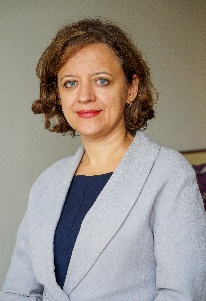 Ingrida MuckutėIngrida yra patyrusi apskaitos ir atskaitomybės, finansinių ataskaitų audito reguliavimo specialistė, 17 metų dirbanti Finansų ministerijoje. 2004 m. pradėjo dirbti Finansų ministerijoje Apskaitos metodologijos departamento direktorės pareigose, kurias eidama inicijavo ir vadovavo viešojo sektoriaus apskaitos reformai, transformuojant apskaitos sistemą iš grįstos modifikuotu pinigų principu į grįstą kaupimo principu. 2013 m., Lietuvai pirmininkaujant ES Tarybai, Ingrida Muckutė vadovavo Įmonių teisės darbo grupės posėdžiams dėl ES audito direktyvos ir reglamento. Nuo tada jos pareigos apima pirmininkavimą nacionaliniams apskaitos standartų komitetams privačiame ir viešajame sektoriuose. Ji taip pat aktyviai prisideda modernizuojant nacionalines apskaitos, įmonių nemokumo ir turto bei verslo vertinimo sistemas, teikiant pasiūlymus dėl teisinių iniciatyvų. Prieš pradėdama karjerą Finansų ministerijoje, ji dirbo finansų kontroliere „Konica Minolta Baltija“ ir vyresniąja auditore „Arthur Andersen“, ir vėliau „Ernst & Young Baltic“.  Išsilavinimas:1999 – 2001   Ekonomikos magistro laipsnis, Apskaita, finansai ir bankininkystė,  Vilniaus universitetas1997               Finansų valdymo programa, Upsalos universitetas, Švedija1994 – 1998   Vadybos ir verslo administravimo bakalauras, Vilniaus universitetasDarbo patirtis:2004 – iki dabar Atskaitomybės, audito, turto vertinimo ir nemokumo politikos departamento direktorė, Lietuvos Respublikos finansų ministerija2018 – 2021   Stebėtojų tarybos Audito komiteto narė, AB „Ignitis grupė“2013               ES Tarybos Įmonių teisės darbo grupės (auditas) pirmininkė2013               ES Tarybos Įmonių teisės darbo grupių (apskaita) pirmininko pavaduotoja2003 – 2004   Finansų kontrolierė, UAB „Konica Minolta Baltija“1999 – 2003   Vyresnioji auditorė, UAB „Athur Andersen“ (vėliau „Ernst & Young Baltic“)